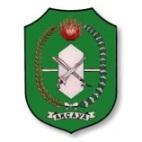 PEMERINTAH PROVINSI KALIMANTAN BARATBADAN PERENCANAAN PEMBANGUNAN DAERAHPROVINSI KALIMANTAN BARATMONITORING, EVALUASI DAN PENGENDALIANSUB BIDANG PENGENDALIAN APBDNomor SOP014/BAPPEDA/2017PEMERINTAH PROVINSI KALIMANTAN BARATBADAN PERENCANAAN PEMBANGUNAN DAERAHPROVINSI KALIMANTAN BARATMONITORING, EVALUASI DAN PENGENDALIANSUB BIDANG PENGENDALIAN APBDTanggal Pembuatan02 Januari 2017PEMERINTAH PROVINSI KALIMANTAN BARATBADAN PERENCANAAN PEMBANGUNAN DAERAHPROVINSI KALIMANTAN BARATMONITORING, EVALUASI DAN PENGENDALIANSUB BIDANG PENGENDALIAN APBDTanggal RevisiPEMERINTAH PROVINSI KALIMANTAN BARATBADAN PERENCANAAN PEMBANGUNAN DAERAHPROVINSI KALIMANTAN BARATMONITORING, EVALUASI DAN PENGENDALIANSUB BIDANG PENGENDALIAN APBDTanggal Efektif16 Januari 2017PEMERINTAH PROVINSI KALIMANTAN BARATBADAN PERENCANAAN PEMBANGUNAN DAERAHPROVINSI KALIMANTAN BARATMONITORING, EVALUASI DAN PENGENDALIANSUB BIDANG PENGENDALIAN APBDDisahkan olehKEPALA BADAN PERENCANAAN PEMBANGUNAN DAERAH
PROVINSI KALIMANTAN BARATDrs. A H I, MTPembina Utama MudaNIP. 19690525 199010 1 001PEMERINTAH PROVINSI KALIMANTAN BARATBADAN PERENCANAAN PEMBANGUNAN DAERAHPROVINSI KALIMANTAN BARATMONITORING, EVALUASI DAN PENGENDALIANSUB BIDANG PENGENDALIAN APBDJudul SOPPELAPORAN DAN EVALUASI TRIWULAN PELAKSANAAN APBDDASAR HUKUMDASAR HUKUMDASAR HUKUMDASAR HUKUMDASAR HUKUMDASAR HUKUMKUALITAS PELAKSANAKUALITAS PELAKSANAKUALITAS PELAKSANAKUALITAS PELAKSANAKUALITAS PELAKSANAKUALITAS PELAKSANAPeraturan Pemerintah Nomor 39 Tahun 2006Peraturan Pemerintah Nomor 39 Tahun 2006Peraturan Pemerintah Nomor 39 Tahun 2006Peraturan Pemerintah Nomor 39 Tahun 2006Peraturan Pemerintah Nomor 39 Tahun 2006Peraturan Pemerintah Nomor 39 Tahun 2006Pendidikan Minimal D3Memiliki Pengetahuan tentang Administrasi Perkantoran dan ManajemenPendidikan Minimal D3Memiliki Pengetahuan tentang Administrasi Perkantoran dan ManajemenPendidikan Minimal D3Memiliki Pengetahuan tentang Administrasi Perkantoran dan ManajemenPendidikan Minimal D3Memiliki Pengetahuan tentang Administrasi Perkantoran dan ManajemenPendidikan Minimal D3Memiliki Pengetahuan tentang Administrasi Perkantoran dan ManajemenPendidikan Minimal D3Memiliki Pengetahuan tentang Administrasi Perkantoran dan ManajemenKETERKAITANKETERKAITANKETERKAITANKETERKAITANKETERKAITANKETERKAITANPERALATAN/PERLENGKAPANPERALATAN/PERLENGKAPANPERALATAN/PERLENGKAPANPERALATAN/PERLENGKAPANPERALATAN/PERLENGKAPANPERALATAN/PERLENGKAPANSOP Penyusunan LaporanSOP Penyusunan LaporanSOP Penyusunan LaporanSOP Penyusunan LaporanSOP Penyusunan LaporanSOP Penyusunan LaporanAlat tulis kantor, komputer dan printer;Lembar Disposisi;Laporan SKPDAlat tulis kantor, komputer dan printer;Lembar Disposisi;Laporan SKPDAlat tulis kantor, komputer dan printer;Lembar Disposisi;Laporan SKPDAlat tulis kantor, komputer dan printer;Lembar Disposisi;Laporan SKPDAlat tulis kantor, komputer dan printer;Lembar Disposisi;Laporan SKPDAlat tulis kantor, komputer dan printer;Lembar Disposisi;Laporan SKPDPERINGATANPERINGATANPERINGATANPERINGATANPERINGATANPERINGATANPENCATATAN DAN PENDATAANPENCATATAN DAN PENDATAANPENCATATAN DAN PENDATAANPENCATATAN DAN PENDATAANPENCATATAN DAN PENDATAANPENCATATAN DAN PENDATAANUntuk menghindari duplikasi, inkonsistensi dan ketidak efektifan dalam perencanaan programUntuk menghindari duplikasi, inkonsistensi dan ketidak efektifan dalam perencanaan programUntuk menghindari duplikasi, inkonsistensi dan ketidak efektifan dalam perencanaan programUntuk menghindari duplikasi, inkonsistensi dan ketidak efektifan dalam perencanaan programUntuk menghindari duplikasi, inkonsistensi dan ketidak efektifan dalam perencanaan programUntuk menghindari duplikasi, inkonsistensi dan ketidak efektifan dalam perencanaan programNO.AKTIVITASPELAKSANAPELAKSANAPELAKSANAPELAKSANAPELAKSANAPELAKSANAPELAKSANAPELAKSANAMUTU BAKUMUTU BAKUMUTU BAKUKET.KET.NO.AKTIVITASKasubbidPelaksanaKepala BidangKepala BadanKepala BadanGubernur/ SekdaGubernur/ SekdaSKPDPersyaratan/ kelengkapanWaktuOutputKET.KET.12345667789101112121.Mengidentifikasi periode pelaporan serta menyiapkan surat permintaan penyampaian laporan triwulan kepada SKPD10 menitSurat Pemintaan Penyampaian Laporan Triwulan ke SKPD2.SKPD menyampaikan laporan triwulan kepada Gubernur melalui Kepala BAPPEDA.Laporan Triwulan SKPD120 menitHasil Laporan yang telah diperiksa oleh Gubernur3.Hasil Laporan Triwulan yang disampaikan oleh SKPD, diperiksa oleh Kasubbid, jika laporan sesuai maka Kasubbid memerintahkan Pelaksana untuk merekap laporan SKPD dan jika terdapat ketidak sesuaian dari laporan yang disampaikan, maka Kasubbid. Memerintahkan Pelaksana untuk membuat surat permintaan susulan kepada SKPD30 menit4.Merekap laporan dari SKPD30 menit5.Menganalisis, menyusun klasifikasi hasil laporan dan menyiapkan rapat evaluasi serta membuat konsep materi evaluasi, kemudian menyampaikannya kepada Kepala Badan melalui Kabid.Materi Evaluasi30 menitHasil Rapat Evaluasi6.Mengoreksi konsep dan menyampaikan kepada Kepala BadanHasil Rapat Evaluasi10 menit7.Menelaah konsep dan menyampaikan dalam rapat dengan SKPDKonsep dari Kaban10 menit8.Menelaah dan menganalisis naskah evaluasi serta menyempurnakan sesuai hasil rapat evaluasi10 menit9.Menyiapkan surat pengantar naskah, menyimpan arsip hasil evaluasi dan menyampaikan kepada Gubernur melalui Sekretaris DaerahSurat Pengantar
Hasil Evaluasi60 menitJumlah waktu310 Menit310 Menit310 Menit310 Menit310 Menit310 Menit310 Menit310 Menit310 Menit310 Menit310 Menit310 Menit310 Menit